1	BASISGEGEVENS
1a	Naam van de schenker	Dhr / Mevr	_________________________________
1b	Naam van de begunstigde		__________________________________________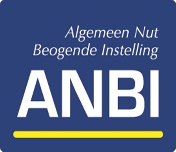 1c	Vast bedrag per jaar in euro		__________________________________________

	Vast bedrag per jaar in letters	__________________________________________

2	LOOPTIJD PERIODIEKE SCHENKING
2a	Looptijd schenking (minimaal 5 jaar)		5 jaar									____ jaar (minimaal 5 jaar)									Onbepaalde tijd (minimaal 5 jaar)

2b	Ingangsjaar van de schenking	_________________

2c	De verplichting tot uitkering vervalt:

		bij het overlijden van de schenker		wanneer de langstlevende van schenker en partner overlijdt		wanneer de begunstigde de  ANBI-status verliest
2d	Mijn gift is bestemd voor: ________________________________________________3	PERSOONLIJKE GEGEVENS SCHENKER

Achternaam schenker			_______________________________________________

Voornamen voluit			_______________________________________________

Burgerservicenummer (sofinr.)	_______________________________________________

Geboortedatum, - plaats (land)	_______________________________________________

Straat en huisnummer			_______________________________________________

Postcode en woonplaats		_______________________________________________

Land (indien niet Nederland)	_______________________________________________

Telefoonnummer(s)			_______________________________________________

E-mailadres				_______________________________________________
Partner		JA / NEE		Bij JA door naar 5.	Bij NEE door naar 6.
4	GEGEVENS BEGUNSTIGDE (in te vullen door de begunstigde)
4a	Naam begunstigde		_______________________________________________

Straat en huisnummer			_______________________________________________

Postcode en woonplaats		_______________________________________________

Land						_______________________________________________

4b	Transactienummer		_______________________________________________

4c	Fiscaal nummer			_______________________________________________

5	PERSOONLIJKE GEGEVENS VAN DE ECHTGENOOT/GEREGISTREERD	PARTNER VAN DE SCHENKER
Achternaam				_______________________________________________

Voornamen voluit			_______________________________________________

Burgerservicenummer (sofinr.)	_______________________________________________

Geboortedatum, - plaats (land)	_______________________________________________

Adres indien afwijkend		_______________________________________________
6	GEGEVENS OVER DE WIJZE VAN BETALING

	Ik maak het bedrag zelf jaarlijks over op IBAN _______________________________	t.n.v.: ____________________________     o.v.v. het transactienummer (zie onder 4)

	Doorlopende SEPA–machtiging: Ik betaal per automatische incasso en machtig	hierbij:

	Naam begunstigde (als 1b en 4a)	__________________________________________

	om een vast bedrag per jaar in euro:	€ ____________
						in letters:	_____________________________________

met ingang van	__________________	af te schrijven van mijn rekening met nummer:___________________________________	(IBAN)

in gelijke termijnen per:	  maand		  kwartaal	  half jaar	  jaar

In te vullen door begunstigde:Incassant ID: ________________________________________________________________

Kenmerk van de machtiging:	_______________________________________________

Door ondertekening van deze machtiging geeft u de begunstigde toestemming om doorlopende incasso-opdrachten naar uw bank te sturen om een bedrag van uw rekening af te schrijven en aan uw bank om een bedrag van uw rekening af te schrijven overeenkomstig de opdracht in deze overeenkomst vermeld. Als u het niet eens bent met een afschrijving kunt u die laten terugboeken. Neem hiervoor binnen acht weken na afschrijving contact op met uw bank. Vraag uw bank naar de voorwaarden.

Plaats	__________________________________________________________________

Datum	__________________________________________________________________

Handtekening schenker						Handtekening partner 										(indien van toepassing)
_________________________________			_________________________________Betalingen die zijn gedaan vóór de datum van ondertekening van deze overeenkomst tot periodieke schenking door de schenker én door de begunstigde, worden niet meegerekend.7	HANDTEKENING (namens) BEGUNSTIGDE

Naam	__________________________________________________________________

Functie	__________________________________________________________________

Plaats	__________________________________________________________________

Datum	__________________________________________________________________

Handtekening namens begunstigde

8	HANDTEKENING(EN) SCHENKER

Plaats	__________________________________________________________________

Datum	__________________________________________________________________


Handtekening schenker	___________________________________________________
Handtekening partner		___________________________________________________(indien van toepassing)
Toelichting op de overeenkomsttot periodieke schenkingU kunt het formulier digitaal invullen of in tweevoud printen en met blauwe pen invullen.Bij digitale invulling ziet u door in de velden van het formulier te klikken welke keuze u kunt maken of dat u zelf tekst dient in te voeren. Wanneer alles is ingevuld print u het formulier voor ondertekening. Het is van belang dat twee origineel getekende exemplaren aan de begunstigde instelling wordt verzonden. Vervolgens krijgt u één, ook door de begunstigde ondertekend formulier, retour. Het is van belang dat u dat goed bewaart. Als de belastingdienst daarom vraagt, moet u de overeenkomst namelijk kunnen overleggen.1	Basisgegevensa	Maak de keuze De heer of Mevrouw. Vul vervolgens uw voorletters en (eigen)	achternaam in.b	Hier graag de volledige naam van de begunstigde waaraan u wilt schenken.	Om te profiteren van de fiscale aftrekbaarheid van uw schenking, dient de	begunstigde aangewezen te zijn door de Belastingdienst als algemeen nut	beogende instelling (een zogenaamde ANBI instelling).c 	Het totaalbedrag dat u per jaar wilt gaan schenken (ook al betaalt u dit in	termijnen).2	Looptijd periodieke schenkinga	Een andere voorwaarde voor fiscale aftrekbaarheid is dat de schenking minimaal	5 jaar aaneengesloten loopt. Wanneer u kiest voor onbepaalde tijd, heeft u na 5 jaar	de mogelijkheid de periodieke schenking te beëindigen, 	zonder dat dit een negatief	gevolg heeft voor de aftrekbaarheid van de verstreken 5 jaar.b	In het jaar dat u als ingangsjaar kiest, dient de eerste betaling te geschieden.c	De overeenkomst zal bij uw overlijden eindigen. U kunt er ook voor kiezen dat	deze overeenkomst wordt beëindigd bij het overlijden van uw partner.3	Persoonlijke gegevens schenkerVul uw eigen achternaam en al uw voornamen (voluit) in. Uw persoonlijke gegevensworden strikt vertrouwelijk verwerkt. 	De schenker dient minimaal 18 jaar te zijn.4	Gegevens begunstigdea	Deze gegevens worden ingevuld door een gemachtigde van de begunstigde	instelling. De naam van de instelling, dient de statutaire naam te zijn, zoals	ingeschreven in het handelsregister.b	Het transactienummer is uniek, is maximaal 15 cijfers lang en refereert aan de	administratie die de begunstigde instelling aanhoudt t.b.v. van deze overeenkomst.c	Het fiscale nummer van de instelling zoals geregistreerd bij de Belastingdienst.5	Persoonlijke gegevens van de echtgenoot/geregistreerd partner van de schenkerOp grond van artikel 88 Boek 1 van het Burgerlijk Wetboek is de toestemming 	vereist van de echtgenoot of geregistreerd partner van de schenker. Vul de eigen achternaam en alle voornamen van uw partner (voluit) in.6	Gegevens van de wijze van betalingHier geeft u - als schenker - aan of u volmacht verleent aan de begunstigde instelling tot het automatisch afschrijven van de jaarlijkse bedragen en in welke termijnen die afschrijving dient te geschieden. Als u volmacht verleent, moet u deze apart tekenen. In dat geval moet u dus twee keer uw handtekening zetten, een keer bij de machtiging en een keer onderaan de overeenkomst. U kunt ook aangeven zelf voor overmaking zorg te willen dragen. Let u er in dat geval goed op dat u de juiste IBAN gebruikt en telkens het unieke transactienummer vermeldt, zoals is vermeld onder punt 4. Het overeengekomen jaarlijkse bedrag van uw periodieke schenking dient telkens vóór het einde van elk kalenderjaar te zijn overgemaakt. Betalingen die voor de datum van ingang van de overeenkomst tot periodieke schenking zijn gedaan, worden niet meegerekend.7	Handtekening (namens) begunstigdeDit gedeelte dient net als punt 4, verzorgd te worden door de begunstigde instelling. Degene die hier zal tekenen dient hiervoor bevoegd/gemachtigd te zijn namens de instelling.8	Handtekening(en) schenkerNu dient u het formulier te printen. Gaarne met blauwe pen uw handtekening zetten. Indien u gehuwd bent of een geregistreerd partnerschap heeft, dient uw partner deze overeenkomst op grond van artikel 88 Boek 1 van het Burgerlijk Wetboek, ook te ondertekenen.